                                                                                                   проект                       УКРАЇНАПОЧАЇВСЬКА  МІСЬКА  РАДАВИКОНАВЧИЙ КОМІТЕТР І Ш Е Н Н Явід                грудня 2017 року                                                            Про виділення одноразовоїгрошової допомоги гр. Малишевої Л.С.              Розглянувши заяву жительки м. Почаїв вул. Волинська, 2 гр. Малишевої Лідії Сергіївни ,   яка  просить виділити одноразову грошову допомогу на лікування, взявши до уваги довідку РКЗ «Кременецький центр первинної медико-санітарної допомоги» № 61 від 29.11.2017 року та  депутатський  акт  обстеження  від 24 листопада  2017 року та керуючись Положенням про надання одноразової адресної матеріальної допомоги малозабезпеченим верствам населення Почаївської міської об’єднаної територіальної громади, які опинилися в складних життєвих обставинах, затвердженого рішенням виконавчого комітету № 164 від 19 жовтня 2016 року,    виконавчий комітет міської ради                                                     В и р і ш и в:Виділити одноразову грошову допомогу гр. Малишевій Лідії Сергіївні в   розмірі 1000 ( одна тисяча )  гривень.Фінансовому відділу міської ради перерахувати гр. Малишевій Лідії Сергіївні одноразову грошову  допомогу.Лівар Н.М..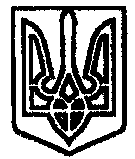 